УТВЕРЖДЕНО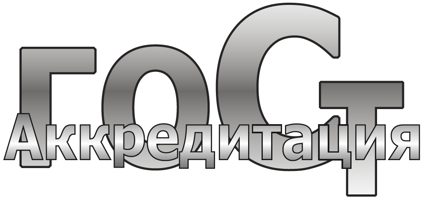 Генеральным директором ООО «ДСААиПС»и руководителем ЦОС.Введено в действие Приказом «01» декабря 2020г. № Р/04-20Правила признания компетентности (аккредитации) лабораторий по периодической аттестации испытательного оборудования   ДП 03.25.2020Оглавление1. Предназначение.	32. Область применения.	33. Нормативные ссылки.	34. Термины и определения. Сокращения.	45. Описание процедуры.	55.1. Общие положения.	55.2 Требования к компетентности в области аттестации испытательного оборудования.	55.3. Порядок признания компетентности юридических лиц и индивидуальных предпринимателей в области аттестации испытательного оборудования.	85.4. Порядок проведения инспекционной проверки.	105.5. Продление срока действия аттестата признания компетентности.	125.6. Процедура изменения области компетентности	126. Приложения.	13Ф01 03.25	13Ф02 03.25	15Ф03 03.25	17Ф04 03.25	181. Предназначение.  Настоящая рекомендация определяет порядок проведения работ по признанию компетентности юридических лиц и индивидуальных предпринимателей в области аттестации испытательного оборудования в соответствии с ГОСТ Р 8.568.  2. Область применения.Настоящая процедура обязательна для работников ЦОС  «ГОСТАккредитация», привлекаемых экспертов (оценщиков), технических экспертов, непосредственно участвующих в процессе аккредитации, организации и проведении инспекционного контроля ИЛ и повторной аккредитованных ИЛ.Процедура разработана в целях выполнения требований МИ 3626-2020. 3. Нормативные ссылки.- ГОСТ Р 8.563-2009 «Методики (методы) измерений»;  - ГОСТ Р 8.568-2017 «Аттестация испытательного оборудования. Основные положения»;  - ГОСТ Р ИСО 9001-2015 «Системы менеджмента качества. Требования»;  - ГОСТ 16504-81 «Система государственных испытаний продукции. Испытания и контроль качества продукции. Основные термины и определения»– МИ 3626-2020 «Рекомендации. Государственная система обеспечения единства измерений. Признание компетентности юридических лиц и индивидуальных предпринимателей, осуществляющих аттестацию испытательного оборудования»;- ДП 03.04.2020 «	Управление компетентностью и квалификацией работников»;- ДП 03.19.2020 «	Порядок аттестации экспертов (оценщиков);- ДП 03.06.2020 «Представление заявки на аккредитацию»;- ДП 03.07.2020 «Экспертиза документов по аккредитации испытательных лабораторий»;- ДП 03.11.2020 «Выездная оценка»;- ДП 03.21.2020 «Методика проведения выездной оценки в форме дистанционного аудита»;- ДП 03.17.2020 «	Принятие решения по аккредитации»;- ДП 03.20.2020 «	Порядок ведения реестра испытательных лабораторий и  экспертов (оценщиков)»;- ДП 03.08.2020 «	Повторная оценка испытательных лабораторий  и инспекционный контроль за их деятельностью».  4. Термины и определения. Сокращения. Аттестация испытательного оборудования - определение  нормированных точностных характеристик испытательного оборудования, их соответствия требованиям нормативно-технической документации и  установление пригодности этого оборудования к эксплуатации  [ГОСТ Р 8.568-2017, п. 3.1.2].  Заявитель - юридическое лицо или индивидуальный предприниматель, заказывающее услугу (проведение работы) по признанию компетентности в области аттестации испытательного оборудования.  Испытательное оборудование - средство испытаний,  представляющее собой техническое устройство для воспроизведения условий испытаний [ГОСТ Р 8.568-2017, п. 3.1.1].  Испытательное подразделение - подразделение или  ответственные сотрудники, на которых руководством юридического лица или индивидуальным предпринимателем возложено проведение аттестации испытательного оборудования.  3.6. компетентность: Способность применять знания и навыки для достижения намеченных результатов [ГОСТ Р ИСО 9000-2015, п. 3.10.4].  Методика аттестации испытательного  оборудования - организационно-методический документ, обязательный к выполнению, содержащий порядок проведения, средства и условия аттестации испытательного оборудования, последовательность выполнения операций по определению нормированных точностных характеристик испытательного оборудования, оценке их соответствия требованиям нормативно-технической документации и установлению пригодности этого оборудования к эксплуатации, а также требования к отчетности.  Программа аттестации испытательного  оборудования - организационно-методический документ, обязательный к выполнению, содержащий объект, цели и задачи аттестации, объем, условия и порядок выполнения процедур, реализация которых позволяет оценить характеристики испытательного оборудования и правильность работы входящего в его состав программного обеспечения, требования к материально- техническому и метрологическому обеспечению аттестации и требования к отчетности.  Область компетентности - сфера деятельности юридического лица или индивидуального предпринимателя, которая определена при признании их компетентности (аккредитации) либо расширена или сокращена в рамках соответствующих процедур.  Аттестат признания компетентности - документ, удостоверяющий соответствие юридического лица или индивидуального предпринимателя требованиям настоящей рекомендации.Участник Системы - юридическое лицо или индивидуальный предприниматель, получивший в установленном порядке аттестат признания компетентности  «ГОСТАккредитация»  Экспертная комиссия – группа экспертов по признанию компетентности, назначенная распоряжением Центрального органа  «ГОСТАккредитация» для проведения конкретных экспертиз заявителей или участников Системы.ИЛ  – испытательная лабораторияСМ - система менеджментаОПК - отдел признания компетентностиЦОС – Центральный орган системы  «ГОСТАккредитация»ООО «ДСААиПС», Система,  «ГОСТАккредитация» – Общество с ограниченной ответственностью «Добровольная система аккредитации, аттестации и подтверждения соответствия»  5. Описание процедуры.   5.1. Общие положения.   5.1.1. Признание компетентности в области аттестации испытательного оборудования в соответствии с ГОСТ Р 8.568 (далее - оценка компетентности) Заявителя проводит  «ГОСТАккредитация». По результатам оценки компетентности,   «ГОСТАккредитация» выдает Заявителю заключение - либо положительное, подтверждающее возможность Заявителя осуществлять аттестацию испытательного оборудования с выдачей сертификата соответствия с приложением к нему области компетентности, либо отрицательное. В случае положительного заключения сведения о Заявителе заносятся  «ГОСТАккредитация» в Реестр Системы.  Целью оценки компетентности юридических лиц и индивидуальных предпринимателей является признание Системой «ГОСТАккредитация» способности Заявителя обеспечить достоверность результатов аттестации испытательного оборудования, разрабатывать и реализовывать программы и методики аттестации испытательного оборудования при условии наличия квалифицированного персонала и требуемых средств испытаний для аттестации испытательного оборудования в соответствии с областью компетентности.  5.1.2. Услуги (работы)  «ГОСТАккредитация» по признанию компетентности оплачиваются Заявителем в соответствии с условиями заключенных договоров.  5.2 Требования к компетентности в области аттестации испытательного оборудования.  5.2.1. Для признания компетентности в области периодической аттестации испытательного оборудования Заявитель должен подтвердить наличие:  - программ и методик аттестации каждого вида испытательного оборудования в заявленной области компетентности;  - средств измерений, средств контроля, эталонов единиц величин,    стандартных образцов, и других технических средств, необходимых для выполнения работ по аттестации испытательного оборудования в заявленной области компетентности;  нормативных документов, содержащих требования к методам испытаний и измерениям, проводимым при аттестации испытательного оборудования;  - квалифицированного персонала, имеющего профессиональную подготовку и опыт работы в области аттестации испытательного оборудования и проведения испытаний;  - помещений, удовлетворяющих требованиям программ и методик аттестации испытательного оборудования в заявленной области компетентности (при поведении аттестации на базе Заявителя).  5.2.2. Требования к программам и методикам аттестации испытательного оборудования.   «ГОСТАккредитация» проверяет представленные Заявителем программы и методики аттестации испытательного оборудования на предмет выполнения следующих требований:  - соответствия номенклатуры программ и методик аттестации испытательного оборудования заявленной области компетенции;  - обоснованности выбора и достаточности состава параметров, их значений и допускаемых отклонений, контролируемых (измеряемых) при аттестации, для определения характеристик испытательного оборудования (требований к испытательному оборудованию);  - соответствия метрологических характеристик средств измерений, используемых в процессе аттестации, заявленным характеристикам испытательного оборудования;  - обоснованности выбора средств измерений, средств контроля, эталонов единиц величин, стандартных образцов и других технических средств, применяемых при проведении аттестации испытательного оборудования;  - соответствия методик измерений, используемых в процессе аттестации испытательного оборудования, положениям ГОСТ Р 8.563;  - правильности и точности применяемых методов обработки результатов измерений;  - наличия и информативности применяемых форм протоколов;  - правильности применения наименований и обозначений величин и их единиц;  - полноты и правильности изложения вопросов метрологического  7   обеспечения аттестации испытательного оборудования;  - полноты состава работ, предусмотренных для аттестации испытательного оборудования;  - наличия критериев оценки соответствия испытательного оборудования установленным для него требованиям.  5.2.3. Требования к оборудованию, необходимому для проведения работ в заявленной области компетенции.  Заявитель должен иметь работоспособное оборудование, необходимое для проведения работ в заявленной области компетенции. Допускается использование оборудования других юридических лиц и (или) индивидуальных предпринимателей.  Оборудование должно быть учтено. Для каждой единицы оборудования Заявитель должен иметь следующие сведения:  - наименование оборудования;  - наименование изготовителя, обозначение типа (марки), заводской (инвентарный номер);  - дата изготовления, дата получения и ввода в эксплуатацию;  - данные о ремонте и обслуживании;  - данные об операциях проверки пригодности к применению, периодичность проверки пригодности к применению;  - статус - пригоден/непригоден к применению.  Приведенные сведения допускается хранить на электронных носителях.  5.2.4. Требования к нормативным документам, содержащим требования к методам испытаний и измерениям, проводимым при аттестации испытательного оборудования.  Заявитель должен иметь нормативные документы, содержащие требования к методам испытаний и измерениям, проводимым в целях подтверждения характеристик испытательного оборудования в соответствии с заявленной областью компетенции. Такие документы могут быть представлены в виде:  официальных изданий, экземпляры которых должны быть получены из официальных источников, соответствовать действующим редакциям и идентифицированы;  имеющихся в наличии у Заявителя программ и методик испытаний, разработанных юридическим лицом или индивидуальным предпринимателем, в интересах которых проводится аттестация испытательного оборудования, или сторонней организацией.   5.2.5. Требования к персоналу.  Состав персонала, его профессиональная подготовка, квалификация и опыт должны обеспечивать проведение аттестации испытательного оборудования в соответствии с областью компетентности. Для каждого специалиста должна иметься должностная инструкция, устанавливающая функции, обязанности, права и ответственность, требования к образованию, техническим знаниям и опыту работы.  Специалисты, непосредственно участвующие в проведении аттестации испытательного оборудования, должны быть допущены к проведению работ в порядке, установленном Заявителем.  Заявитель должен иметь квалифицированных сотрудников, прошедших обучение по дисциплине «Метрологическая экспертиза технической документации» для выполнения работ по метрологической экспертизе документов, указанных в 5.2.1 и 5.2.4.  5.2.6. Требования к помещениям.  Помещения должны обеспечивать в соответствии с требованиями применяемых программ и методик аттестации испытательного оборудования в заявленной области компетентности, санитарных норм и правил, требований безопасности труда, пожарной безопасности и охраны окружающей среды необходимые условия:  - температуру;  - влажность и чистоту воздуха;  - освещенность;  - звуко- и виброизоляцию, защиту от излучений магнитного,  электрического и других физических полей;  - снабжение электроэнергией, водой, воздухом, теплом, хладагентом и т.п.  Доступ и использование помещений должны соответствующим образом  контролироваться. Кроме того, должны быть определены помещения (зоны в помещениях) для приемки и хранения испытательного оборудования.  5.2.7. Заявителем должен быть определен представитель руководства, на которого возложена ответственность за деятельность испытательного подразделения, осуществляющего аттестацию испытательного оборудования.  5.2.8. Заявителем должны быть определены и документированы процедуры в области аттестации испытательного оборудования в соответствии с положениями ГОСТ Р 8.568, а также настоящей Рекомендации.  5.2.9. Документирование указанных видов деятельности может быть осуществлено в виде Руководства по качеству, раздела Руководства или документированной процедуры, излагающих требования и порядок управления  9   качеством работ но аттестации испытательного оборудования.  Указанные Руководство или документированная процедура должны соответствовать требованиям ГОСТ ISO/IEC 17025-2019 «Общие требования к компетентности испытательных и калибровочных лабораторий».  5.3. Порядок признания компетентности юридических лиц и индивидуальных предпринимателей в области аттестации испытательного оборудования.  5.3.1 Признание компетентности юридических лиц и индивидуальных предпринимателей в области аттестации испытательного оборудования предусматривает следующие этапы:  а) направление ЦОС заявки на проведение работ по признанию компетентности в области аттестации испытательного оборудования;  б) прием и регистрация заявки с прилагаемыми документами;  в) рассмотрение заявки и документов, прилагаемых к заявке документов (Ф04 03.25);г) принятие решения о проведении работ по признанию компетентности в области аттестации испытательного оборудования или о мотивированном отказе;  д) заключение договора на выполнение работ по признанию компетентности;  е) формирование и утверждение состава комиссии по признанию компетентности Заявителя;  ж) экспертиза документов, представленных Заявителем, оформление Заключения по ее результатам;  з) выездная проверка Заявителя и оформление Заключения по результатам выездной проверки;  и) принятие решения о соответствии/несоответствии Заявителя требованиям к компетентности в области аттестации испытательного оборудования.  Сроки выполнения этапов е) - и) устанавливаются в соответствии с условиями заключенных договоров на услуги (работы) ЦОС по признанию компетентности.  5.3.2 ЦОС формирует экспертную комиссию.Экспертная комиссия формируется с учетом требований ДП 03.04.2020 «Управление компетентностью и квалификацией работников» и ДП 03.19.2020 «Порядок аттестации экспертов (оценщиков).ЦОС проводит документарную проверку на соответствие требованиям, изложенным в разделе 5.2 настоящей ДП. Рассмотрение заявки, формирование экспертной комиссии  экспертиза документов заявителя осуществляется в соответствии с требованиями ДП 03.06.2020 «Представление заявки на аккредитацию» и ДП 03.07.2020 «Экспертиза документов по аккредитации испытательных лабораторий».Выводы по результатам документарной проверки оформляются Заключением (Ф01 03.25).  5.3.3 В случае выявления по результатам документарной проверки несоответствий Заявитель проводит работы по их устранению в установленные сроки и по окончании уведомляет об этом ЦОС. Уведомление об устранении несоответствий представляется Заявителем в форме, предварительно согласованной с ЦОС.  5.3.4 В случае, если Заявитель не устраняет выявленные по результатам документарной проверки несоответствия или не уведомляет об их устранении ЦОС в установленные сроки, процедура признания компетентности в области аттестации испытательного оборудования завершается с отрицательным результатом. Заявка и документы возвращаются Заявителю с указанием причин отказа в признании компетентности.  5.3.5 В случае положительного Заключения по результатам  документарной проверки или положительного рассмотрения уведомления об устранении несоответствий ЦОС уведомляет Заявителя о дате проведения выездной проверки.  5.3.6 Экспертная комиссия проводит выездную проверку по месту осуществления деятельности Заявителя на соответствие требованиям, изложенным в разделе 5.2 настоящей ДП. Выездная оценка Заявителя осуществляется с учетом требований ДП 03.11.2020 «Выездная оценка» и ДП 03.21.2020 «Методика проведения выездной оценки в форме дистанционного аудита». Выводы по результатам выездной проверки оформляются Заключением (Ф02 03.25) по форме, приведённой в приложениях к настоящей ДП. Заключение высылается Заявителю.  5.3.7 В случае выявления по результатам выездной проверки несоответствий Заявитель проводит работы по их устранению в установленные сроки и по окончании уведомляет об этом ЦОС. Уведомление об устранении несоответствий представляется Заявителем в форме, предварительно согласованной с ЦОС.  5.3.8 В случае, если Заявитель не устраняет выявленные по результатам выездной проверки несоответствия или не уведомляет об их устранении Исполнителя в установленные сроки, процедура признания компетентности в области аттестации испытательного оборудования завершается с отрицательным результатом. Заявка и документы возвращаются Заявителю с указанием причин отказа в признании компетентности.  5.3.9 В случае положительного Заключения по результатам выездной проверки или положительного рассмотрения уведомления об устранении несоответствий ЦОС принимает решение о соответствии Заявителя требованиям к компетентности в области аттестации испытательного оборудования. Заявителю выдается аттестат признания компетентности. Порядок принятия решения по аккредитации Заявителя, оформления аттестата признания компетентности, а так же порядок регистрации аттестата признания компетентности в Реестре Системы изложены в ДП 03.17.2020 «Принятие решения по аккредитации» и ДП 03.20.2020 «Порядок ведения реестра испытательных лабораторий и  экспертов (оценщиков)».  5.3.10 Сертификат соответствия выдается на срок 3 года.  5.3.11 В случае изменения наименования и (или) реорганизации Заявителя, подтвердившего компетентность в области аттестации испытательного оборудования, последний уведомляет об этом ЦОС.  5.3.12 Аттестат признания компетентности может быть переоформлен по Заявке Заявителя в случае предоставления последним сведений об отсутствии изменений в деятельности по аттестации испытательного оборудования и выполнении положений раздела 5.2 настоящей ДП. Соответствующие изменения вносятся в Реестр Системы. 5.4. Порядок проведения инспекционной проверки.  5.4.1 Инспекционный контроль деятельности заявителя проводится в соответствии с требованиями ДП 03.08.2020 «Повторная оценка испытательных лабораторий  и инспекционный контроль за их деятельностью». В ходе инспекционного контроля проверяется выполнение требований к выполнению работ по аттестации испытательного оборудования, установленных ГОСТ Р 8.568 или разделом 5.2 настоящей ДП.  5.4.2 Инспекционную проверку проводит комиссия, формируемая ЦОС с учетом требований ДП 03.04.2020 «Управление компетентностью и квалификацией работников» и ДП 03.19.2020 «Порядок аттестации экспертов (оценщиков).  5.4.3 Заявитель обеспечивает проведение инспекционной проверки путем заключения договора с ЦОС. При отказе Заявителя обеспечить проведение инспекционной проверки ЦОСь аннулирует аттестат признания компетентности, о чем извещает Заявителя, и делает соответствующую запись в Реестре.  5.4.4 До начала инспекционной проверки по запросу ЦОС Заявитель представляет сведения о работах по аттестации испытательного оборудования (Ф03 03.25), выполненных за указанный в запросе период, с приложением копий протоколов. Указанные сведения представляются в бумажном и электронном виде.  5.4.5 Выводы по результатам инспекционной проверки формируются с учетом требований  ДП 03.17.2020 «Принятие решения по аккредитации» и оформляются Заключением в соответствии с требованиями ДП 03.08.2020 «Повторная оценка испытательных лабораторий  и инспекционный контроль за их деятельностью». Заключение высылается Заявителю.  5.4.6 В случае выявления по результатам инспекционной проверки несоответствий Заявитель проводит работы по их устранению в установленные сроки и по окончании уведомляет об этом ЦОС. Уведомление об устранении несоответствий представляется Заявителем в форме, предварительно согласованной с ЦОС. При этом действия аттестата признания компетентности приостанавливается на срок, указанный в Заключении.  5.4.7 В случае, если Заявитель не устраняет выявленные по результатам  12   инспекционной проверки несоответствия или не уведомляет об их устранении ЦОС в установленные сроки, последний аннулирует аттестат признания компетентности, о чем извещает Заявителя, и делает соответствующую запись в Реестре.  5.4.8 В случае отсутствия несоответствий по результатам инспекционной проверки или положительного рассмотрения Уведомления об устранении несоответствий ЦОС принимает одно из следующих решений:  - подтвердить действие сертификата соответствия;  - сократить область компетентности, о чем извещает Заявителя.  5.4.9 В случае принятия решения о сокращении области компетентности ЦОС оформляет новое приложение к аттестату признания компетентности с указанием сведений об области компетентности, которое высылает Заявителю.  5.4.10 Постоянный контроль за деятельностью Заявителей, имеющих аттестат признания компетентности, осуществляется путем анализа сведений о результатах их работы по аттестации испытательного оборудования, которые должны представляться ими ежегодно по форме (Ф03 03.25), приведенной в приложениях к настоящей ДП, в бумажном и электронном виде в срок не позднее 15 декабря отчетного года. Непредставление Заявителем указанных сведений является основанием для проведения внеплановой инспекционной проверки.  5.5. Продление срока действия аттестата признания компетентности.  5.5.1 По истечении срока действия аттестата признания компетентности  Заявитель может подать заявку на продление срока его действия.  5.5.2 Заявку на продление аттестата признания компетентности  необходимо подать не менее чем за 60 рабочих дней до истечения срока его действия.  5.5.3 Продление срока действия аттестата признания компетентности  осуществляется в порядке и с представлением документов, регламентированных разделом 5.3 настоящей ДП.  5.5.4 Продление срока действия аттестата признания компетентности осуществляется в соответствии с требованиями ДП 03.08.2020 «Повторная оценка испытательных лабораторий  и инспекционный контроль за их деятельностью».  5.5.5 В случае, если срок действия аттестата признания компетентности  истек, а заявка на его продление не подана. ЦОС уведомляет Заявителя о прекращении действия аттестата признания компетентности и делает соответствующую запись в Реестре. 5.6. Процедура изменения области компетентности  5.6.1 Заявитель, имеющий аттестат признания компетентности, в случае    необходимости изменения своей области компетентности направляет соответствующую заявку ЦОС.  5.6.2 К заявке прилагаются: вносимые изменения в область  компетентности, соответствующие разделы Руководства по качеству (в случае их изменения), а также формы 1-6 (Ф04 03.25), с изменениями.  5.6.3 Проверка и признание компетентности в дополнительной области компетентности осуществляется в соответствии с разделом 5.3 настоящей ДП.  5.6.4 ЦОС принимает решение об изменении области компетентности с учетом требований ДП 03.17.2020 «Принятие решения по аккредитации». В случае принятия решения об изменении области компетентности ЦОС оформляет новое приложение к аттестату признания компетентности с указанием сведений об области компетентности, которое высылает Заявителю.  5.6.5 Процедура изменения области компетентности может быть совмещена с продлением срока действия аттестата признания компетентности.  6. Приложения. Ф01 03.25Форма заключения по результатам документарной проверкиЗАКЛЮЧЕНИЕ
по результатам документарной проверки___________________________________________________________________________________(наименование Заявителя, адрес)В период с «	»	по	«	»	20	гна основании распоряжения о назначении экспертной комиссии от _________ № ____________о проведении работ по признанию его компетентности (аккредитации) в области аттестации испытательного оборудования комиссия в составе:Председатель комиссии (фамилия, инициалы, номер сертификата компетентности эксперта)Члены комиссии (фамилии, инициалы, номера сертификатов компетентности экспертов)провела проверку документации, представленной Заявителем с целью признания компетентности (аккредитации) в области аттестации испытательного оборудования. При проведении проверки установлено:Комиссия отмечает: (замечания и рекомендации эксперта (экспертов) по устранению недостатков и совершенствованию представленной документации но аттестации испытательного оборудования)Комиссия рекомендует: (рекомендации эксперта (экспертов)Фамилии, инициалы и подписи председателя и членов экспертной комиссииФ02 03.25Форма заключения по результатам выездной проверки заявителяЗАКЛЮЧЕНИЕ
по результатам документарной проверки__________________________________________________________________________________(наименование Заявителя, адрес)В период с «	»	по	«	»	20	гна основании распоряжения о назначении экспертной комиссии от _________ № ____________о проведении работ по признанию его компетентности (аккредитации) в области аттестации испытательного оборудования комиссия в составе:Председатель комиссии (фамилия, инициалы, номер сертификата компетентности эксперта)Члены комиссии (фамилии, инициалы, номера сертификатов компетентности экспертов)провела выездную проверку Заявителя с целью признания компетентности в области аттестации испытательного оборудования.При проведении проверки установлено:Комиссия отмечает: (замечания и рекомендации эксперта (экспертов) по устранению недостатков и совершенствованию представленной документации но аттестации испытательного оборудования)Комиссия рекомендует: (рекомендации эксперта (экспертов)Фамилии, инициалы и подписи председателя и членов экспертной комиссииФ03 03.25Форма представления сведений о результатах работ по аттестации
испытательного оборудованияПодпись руководителя или иного уполномоченного лица, фамилия, инициалы, дата. Ф04 03.25Формы документов, прилагаемых к заявке на признание компетентности  лаборатории по периодической аттестации испытательного оборудованияФорма 1Информационные данные.Наименование и почтовый адрес юридическою лица или индивидуального предпринимателя  Фамилия, имя, отчество, должность, телефон руководителя (иного уполномоченного лица) юридического лица или индивидуального предпринимателя  Фамилия, имя, отчество, должности, телефоны руководителей испытательного подразделения и метрологической службы (при наличии)  Форма 2Перечень программ и методик аттестации, применяемых при аттестации испытательного оборудования в заявленной области компетентностиФорма 3 Сведения об аттестуемом испытательном оборудовании и используемых при этом технических и программных средствах.  Форма 4  Сведении о кадровом составе (персонале) сотрудников, проводящих аттестацию испытательного оборудования.Форма 5Сведения о состоянии производственных помещений (если аттестации испытательного оборудования осуществляется в помещениях Заявителя).Форма 6  Перечень нормативных документов, содержащих требования к методам испытаний и измерениям, проводимым при аттестации испытательного оборудованияПроверяемые положения раздела 5 МИ 3626 - 2020 «Рекомендация. Подтверждение компетентности юридических лиц и индивидуальных предпринимателей, осуществляющих аттестацию испытательного оборудования»Заключение комиссии121. Руководство но качеству (его раздел) или документированная процедура, описывающие организацию и порядок выполнения работ но аттестации испытательного оборудования соответствуют положениям международного стандарта ГОСТ ISO/IEC 17025-20192. Сведения о персонале, непосредственно участвующем в выполнении работ по аттестации испытательного оборудования, подтверждающие наличие у него знаний и опыта, достаточных для выполнения работ по аттестации испытательного оборудования в заявленной области компетентностиз. Наличие документов на методики аттестации испытательного оборудования (включая испытательные комплексы полигонов, при необходимости), а также результатов оценки пригодности подобных документов для выполнения планируемых работ4. Наличие документов, подтверждающих оснащенность эталонами единиц величин, стандартными образцами, средствами измерений, иными материально-техническими средствами, а также программным обеспечением, необходимыми при выполнении работ по аттестации испытательного оборудования в заявленной области компетентности и документов, подтверждающих их метрологическую5. Наличие официально изданных документов, соответствующих заявленной области компетенции и содержащих требования к методам испытаний и измерений, проводимым в обеспечение требований к продукции или программ и методик испытаний, разработанным юридическим лицом или индивидуальным предпринимателем, в интересах которых проводятся испытания продукции6. Дополнительные сведенияПроверяемые положения раздела 5 МИ 3626 - 2020 «Рекомендация. Подтверждение компетентности юридических лиц и индивидуальных предпринимателей, осуществляющих аттестацию испытательного оборудования»Заключение комиссии121. Организационная структура и административная подчиненность подразделения (подразделений), выполняющего работы по аттестации испытательного оборудования2. Состояние и выполнение мероприятий по управлению качеством работ по аттестации испытательного оборудования. Наличие соответствующих разделов Руководства по качеству Проведение работ по их актуализации3. Наличие персонала, обладающего знаниями и опытом, достаточными для выполнения работ по аттестации испытательного оборудования в заявленной области компетентности4. Наличие документов по аттестации испытательного оборудования и испытательных комплексов полигонов или опыта разработки и оценки пригодности подобных документов5. Оснащенность эталонами единиц величин, сталдаргными образцами, средствами измерений, иными материально-техническими средствами, а также программным обеспечением, необходимыми при выполнении работ по аттестации испытательного оборудования в заявленной области компетентности6. Состояние производственных помещений (если аттестация испытательного оборудования осуществляется в помещениях Заявителя)7. Состояние работ по оформлению результатов аттестации, их регистрации и хранению8. Дополнительные сведения№№п/пНаименованиеИОХарактеристикиИОЗаводской номер ИО№ и дата выдачи аттестата, № и лата протокола первичной аттестации ИООрганизации, участвовавшие в работе комиссии по аттестацииОрганизация,которойпринадлежитаттестуемоеИО1234567Вид испытательного оборудованияВид испытанийНаименование, номер документаКем утвержден1234Аттестуемое испытательное оборудованиеАттестуемое испытательное оборудованиеАттестуемое испытательное оборудованиеАттестуемое испытательное оборудованиеАттестуемое испытательное оборудованиеАттестуемое испытательное оборудованиеАттестуемое испытательное оборудованиеСредства измерений (другие средства), применяемые для аттестацииСредства измерений (другие средства), применяемые для аттестацииСредства измерений (другие средства), применяемые для аттестацииВидиспытательногооборудованияВоспроизводимый параметрВоспроизводимый параметрВоспроизводимый параметрИзмеряемые или контролируемые параметрыИзмеряемые или контролируемые параметрыИзмеряемые или контролируемые параметрыНаименование, тип, марка или условное обозначениеМетрологические характеристики (другие характеристики)Метрологические характеристики (другие характеристики)ВидиспытательногооборудованияНаименованиепараметраХарактеристикиХарактеристикиНаименованиепараметраХарактеристикиХарактеристикиНаименование, тип, марка или условное обозначениеДиапазонизмеренийПредел допустимой погрешности измерений, класс точности, цена деленияВидиспытательногооборудованияНаименованиепараметраДиапазонДопустимоеотклонениеНаименованиепараметраДиапазонДопустимые погрешность измерений или достоверность контроляНаименование, тип, марка или условное обозначениеДиапазонизмеренийПредел допустимой погрешности измерений, класс точности, цена деления12345678910№№п/пФамилия,инициалыДолжностьОбразование, включая курсы повышения квалификацииСтаж работы в области испытаний, и (или) аттестации испытательного оборудованияВид измерений или испытанийПримечание1234567Нанменованиспомещения(площадь)Температура и влажностьОсвещенностърабочихместУровни прочих влияющих факторовУровни прочих влияющих факторовУровни прочих влияющих факторовНаличие специализированного оборудования (вентиляция, защита от помех итп)Условия приемки и хранения испытательного оборудованияНанменованиспомещения(площадь)Температура и влажностьОсвещенностърабочихместВибрацияШумЭлектромагнитные помехиНаличие специализированного оборудования (вентиляция, защита от помех итп)Условия приемки и хранения испытательного оборудования12345678Наименование, номер документаКем утвержден12